Reports on developments within UPOVDocument prepared by the Office of the UnionDisclaimer:  this document does not represent UPOV policies or guidanceThe Annex to this document contains a copy of a presentation “Reports on developments within UPOV” to be made by the Office of the Union at the forty-sixth session of the Technical Working Party for Agricultural Crops (TWA). [Annex follows]Please see the pdf version[End of document]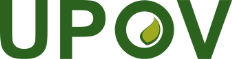 EInternational Union for the Protection of New Varieties of PlantsTechnical Working Party for Agricultural CropsForty-Sixth Session
Hanover, Germany, June 19 to 23, 2017TWA/46/2Original:  EnglishDate:  October 5, 2017